       FORMULÁRIO DE PAGAMENTO 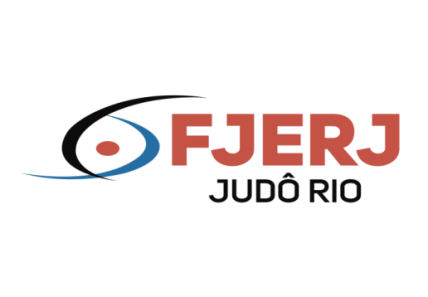 AGREMIAÇÃO: __________________________________DATA: ___/___/_____ATENÇÃO: LEGENDA PARA PREENCHIMENTOR: RegistroA: Anuidade T: TransferênciaP: Promoção de faixa*TIPOS DE ISENÇÕES  ( INFORMAR A SIGLA NO FORMULÁRIO DE ACORDO COM O TIPO DE ISENÇÃO ABAIXO)P – PAD OU PAIT – JUDO PARA TODOS_______________________________________Assinatura do professor responsável       FORMULÁRIO DE PAGAMENTO AGREMIAÇÃO: __________________________________DATA: ___/___/_____ATENÇÃO: LEGENDA PARA PREENCHIMENTOR: RegistroA: Anuidade T: TransferênciaP: Promoção de faixa*TIPOS DE ISENÇÕES  ( INFORMAR A SIGLA NO FORMULÁRIO DE ACORDO COM O TIPO DE ISENÇÃO ABAIXO)P – PAD OU PAIT – JUDO PARA TODOS_______________________________________Assinatura do professor responsávelNºTIPO DE ISENÇÃOR /A /T /PREG. FJERJREG.ZEMPONOMEFAIXA12345NºTIPO DE ISENÇÃOR /A /T /PREG. FJERJREG.ZEMPONOMEFAIXA12345